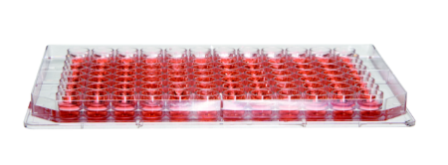 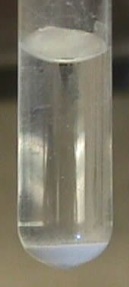 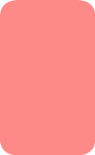 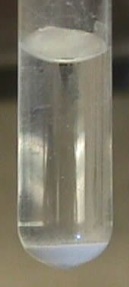 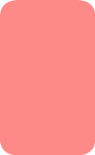 SFig 1. Block diagram showing the cell culture process using a medium prepared by mixing with the suspended layer from the pre-mixed DMEM with the QELBY powder for the measurement of cell viability.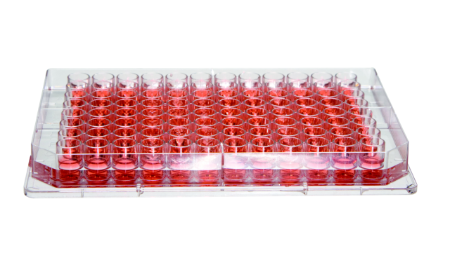 SFig. 2 Block diagram showing the cell culture process using a medium prepared by mixing with the suspended layer from the pre-mixed DMEM with the QELBY powder for the measurement of phagocytic activity.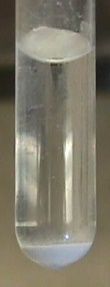 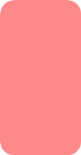 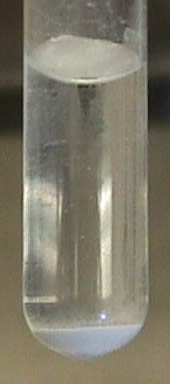 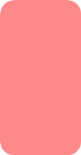 SFig. 3. Block diagram showing the cell culture process using a medium prepared by mixing with the suspended layer from the pre-mixed RPMI 1640 with the QELBY powder for the measurement of natural killer cell activity.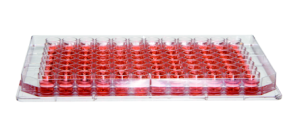 SFig 4. Block diagram showing the cell culture process using a medium prepared with the deionized water treated in a non-contact manner for the measurement of cell viability.